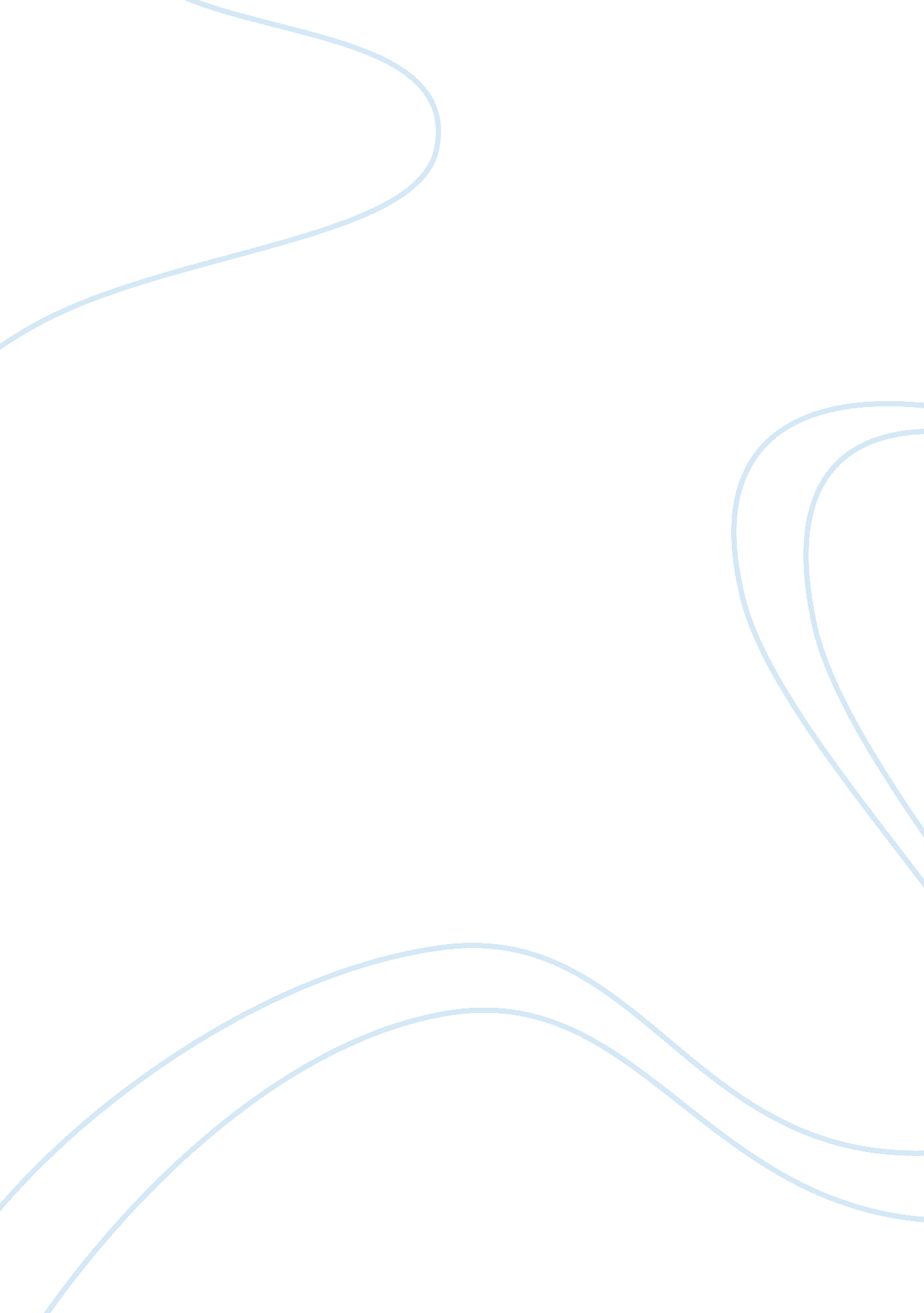 English writingLinguistics, English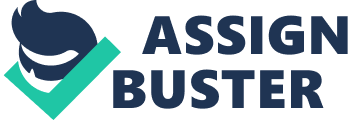 Your full April 18, Why Writing is Important? Being able to write well is an important part of literacy and education. Literacy skills demand that a person should be able to put his thoughts and ideas on paper. This mini-essay tends to discuss the importance and benefits of writing in one’s life. 
When one is able to write well, he is recognized as one who has solid concepts and ideas, which he is not hesitant to write down. On the other hand, one who is not able to write well is the one who is not able to give a solid form to his thoughts. Being able to jot down one’s ideas and thoughts is an important milestone of a mature personality. We can think of it as a strong form of communication that conveys ideas from one person to another. 
However, to write well, one needs practice. It is not possible that one starts writing good pieces of work all of a sudden. It has to start in early childhood. Children who are encouraged to write little pieces of work, like short essays and poems, are able to become better writers when they grow up, because they have developed those skills and competencies that are needed to produce a good piece of literature. Such children grow up to be better literary personalities, which is better for them in their careers and professional lives. 
To conclude, writing is a form of communication that enables one to convey his ideas to others belonging to the same or a different era. Practicing writing is important to be able to perform better academically and professionally. 